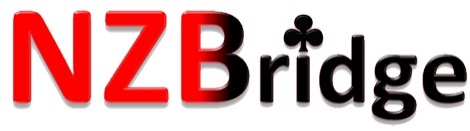 For all eligible Players making application for selection to International Squads for 2017Eligibility Criteria: The partnerships must demonstrate they have played as a pair in events totalling at least 100A between 1st January 2016 and 31 December 2016Player one: Personal InformationPlayer one: Personal InformationPlayer one: Personal InformationPlayer one: Personal InformationPlayer one: Personal InformationPlayer one: Personal InformationPlayer one: Personal InformationPlayer one: Personal InformationName:Name:SurnameSurnameFirst nameFirst nameMiddle InitialMiddle InitialAddress (line 1):Address (line 1):Address (line 2):Address (line 2):Address (line 3):Address (line 3):SuburbSuburbCityCityPostcodePostcodeLandline (H):E-mail Address:E-mail Address:Landline (W):Mobile:N Z Bridge Computer Number:N Z Bridge Computer Number:N Z Bridge Computer Number:Date of Birth:Date of Birth:Date of Birth:Date of Birth:Date of Birth:Category Applying for (Select one):  Category Applying for (Select one):  Category Applying for (Select one):  Category Applying for (Select one):  Category Applying for (Select one):  Category Applying for (Select one):  Category Applying for (Select one):  Category Applying for (Select one):  Player two: Personal InformationPlayer two: Personal InformationPlayer two: Personal InformationPlayer two: Personal InformationPlayer two: Personal InformationPlayer two: Personal InformationPlayer two: Personal InformationPlayer two: Personal InformationName:Name:SurnameSurnameFirst nameFirst nameMiddle InitialMiddle InitialAddress (line 1):Address (line 1):Address (line 2):Address (line 2):Address (line 3):Address (line 3):SuburbSuburbCityCityPostcodePostcodeLandline (H):E-mail Address:E-mail Address:Landline (W):Mobile:N Z Bridge Computer Number:N Z Bridge Computer Number:N Z Bridge Computer Number:Date of Birth:Date of Birth:Date of Birth:Date of Birth:Date of Birth:Category Applying for (Select one):  Category Applying for (Select one):  Category Applying for (Select one):  Category Applying for (Select one):  Category Applying for (Select one):  Category Applying for (Select one):  Category Applying for (Select one):  Category Applying for (Select one):  Checklist of Required DocumentsChecklist of Required DocumentsChecklist of Required DocumentsElectronicEmail to SecretaryHardcopyMail to SecretaryPlayer OnePlayer OnePlayer One International Application Form International Application Form Declaration of Availability (Signed) Partnership CV       (or Individual CV for youth)  Representation Agreement for 2017 (Signed)Player TwoPlayer TwoPlayer Two International Application Form (as above) Declaration of Availability (Signed) Representation Agreement for 2017 (Signed)Notes:    Youth applicants to be born on or after 1 January 1992Senior Applicants to be born on or before 31 December 1957Signatures Signatures Signatures Signatures Please print form and sign in blue inkPlease print form and sign in blue inkPlease print form and sign in blue inkPlease print form and sign in blue inkPlayer one:Date:Player two:Date:This Application must be received by the Secretary, NZ Bridgebefore 5.00pm on Friday 28th  October 2016This Application must be received by the Secretary, NZ Bridgebefore 5.00pm on Friday 28th  October 2016This Application must be received by the Secretary, NZ Bridgebefore 5.00pm on Friday 28th  October 2016This Application must be received by the Secretary, NZ Bridgebefore 5.00pm on Friday 28th  October 2016For Office Use OnlyFor Office Use OnlyFor Office Use OnlyFor Office Use OnlyApplication Received: Date:  Time:      Date:  Time:      Date:  Time:      Date Application Acknowledged: Code Number: